  Obec Lovčičky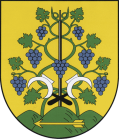 Výzva k podání nabídky ohledně zakázky malého rozsahu na stavební prácedle §6 ve spojení s § 18 odst. 5 zákona č. 137/2006 Sb. o veřejných zakázkách (dále jen „Zákon“)IDENTIFIKAČNÍ ÚDAJE ZADAVATELENázev zadavatele:	Obec LovčičkyAdresa:		Lovčičky 148Telefon:		544240301E-mail:		starosta@lovcicky.czIČO:		00291994			Obec není plátcem DPHČíslo účtu:		8325731/0100 Zastoupená:	Mgr. Martinem Bartošem – starostou obce			tel: 723 140 767, e-mail: starosta@lovcicky.czNÁZEV A VYMEZENÍ PŘEDMĚTU VEŘEJNÉ ZAKÁZKYMísto plnění, předpokládaná lhůta pro plnění veřejné zakázky       	Veřejná zakázka malého rozsahu na stavební práce pod názvem       	„OPRAVA MÍSTNÍ KOMUNIKACE LOVČIČKY NA ČÁSTI POZEMKU PARC.Č.186/1“Ve smyslu § 18 odst. 5 Zákona není zadavatel povinen postupovat u veřejných zakázek malého rozsahu dle ustanovení Zákona, když dodržuje zásady uvedené v § 6 Zákona. Zadavatel tak používá Zákona pouze jako podpůrnou normu, když se nejedná o zadávací řízení dle zákona č. 137/2006 Sb.	Základní informace o projektu:Předmětem plnění shora uváděné veřejné zakázky malého rozsahu na stavební práce opravy místní komunikace Lovčičky na části pozemku parcelního čísla 186/1, nacházející se v obci Lovčičky, k.ú. Lovčičky ve vlastnictví zadavatele.	Stavební práce spočívají, resp. budou spočívat v následujícím:Kompletní oprava místní komunikace – kompletní nová skladba komunikace, uložení obrubníků a provedení nového povrchu komunikace ze zámkové dlažby. Dále ve spolupráci s firmou E-ON přeložka kabelu nízkého napětí. Komunikace je navržena z důvodu malé šířky veřejného prostoru a z důvodů plošného zklidnění dopravy jako Obytná zóna. Příjezd od křižovatky je řešen jako „Zóna 30“	Tyto stavební práce budou provedeny dle k výzvě přiloženého výkazu výměr (viz. příloha č. 2).	Místo plnění: Obec Lovčičky, okres Vyškov, k.ú. Lovčičky část pozemku parcelního čísla 186/1Dostupnou, tedy existující projektovou dokumentaci a další podklady, které nejsou případně součástí příloh této výzvy, zašle zadavatel na žádost dodavatele, který projeví zájem o účast na základě této výzvy, v elektronické podobě na kontakt uvedený dodavatelem a to do 24 hodin od doručení písemné (emailové) žádosti (v pracovní dny) dodavatele na email starosta@lovcicky.cz. Podklady v listinné podobě nebudou poskytovány.V případě odlišného znění této výzvy a ostatní zadávací dokumentace má přednost znění této výzvy. S tím dodavatel podáním své nabídky do výběrového řízení vyjadřuje bez dalšího souhlas.Předpokládaný termín zahájení stavby:		01. 09. 2016Předpokládaný termín dokončení stavby 		30. 11. 2016PŘEDPOKLÁDANÁ HODNOTA VEŘEJNÉ ZAKÁZKYCelková předpokládaná hodnota veřejné zakázky je 3.450.000,- s DPHÚDAJE A POŽADAVKY PRO PODÁNÍ NABÍDKYLhůta pro podání nabídek je do pátku 24.6.2016 14:00 hodinNabídky mohou uchazeči doručit:- osobně na podatelnu obecního úřadu Lovčičky v úředních hodinách, viz. www.lovcicky.cz- zaslat doporučeně poštou na adresu: Obecní úřad Lovčičky, Lovčičky 148, 683 54  p. OtniceZadávací lhůta, tj. lhůta, po kterou jsou uchazeči svými nabídkami vázáni, začíná běžet okamžikem skončení lhůty pro podání nabídek a končí dnem doručení oznámení zadavatele o výběru nejvhodnější nabídky.Na obálku uveďte: „OPRAVA MÍSTNÍ KOMUNIÁKACE LOVČIČKY NA ČÁSTI POZEMKU PARC.Č.186/1“ – NEOTVÍRATOtevření obálek bude neveřejné a proběhne bezprostředně po uplynutí lhůty pro podání nabídek, tj. dne 24.6.2016 v 14:05 hodin v zasedací místnosti Obecního úřadu Lovčičky.Oznámení zadavatele o vybrané nabídce bude zveřejněno způsobem uvedeným v bodě 9 této výzvy a to do 15 pracovních dní od otevření obálek. Zveřejnění vybraného uchazeče se považuje za doručené okamžikem zveřejnění na webových stránkách obce www.lovcicky.cz. O výsledku a hodnocení budou uchazeči, kteří podali nabídku, zadavatelem písemně (emailovou formou) informováni.HODNOTÍCÍ KRITÉRIA, ZPRACOVÁNÍ NABÍDKOVÉ CENYZákladním hodnotícím kritériem dle § 78 Zákona bude nejnižší nabídková cena.Nabídková cena bude stanovena jako cena nejvýše přípustná, bude členěna na cenu bez DPH a na cenu s DPH (viz krycí list nabídky – příloha č. 1 výzvy). Bude zahrnovat veškeré náklady uchazeče nutné pro splnění předmětu veřejné zakázky.Obchodní podmínky, pojištěníObchodní podmínky se řídí příslušným ustanoveními zákona č. 89/2012 Sb., občanského zákoníku.Zadavatel požaduje, aby uchazeč zcela respektoval obsah obchodních podmínek tak, jak jsou stanoveny formou Závazného návrhu smlouvy o dílo (viz. Příloha č. 3)Uchazeč je povinen předložit v nabídce doplněný návrh smlouvy o dílo, podepsaný oprávněnou osobou za uchazeče. Pokud bude nabídka obsahovat jiný návrh smlouvy, znamená to, že nabídka nesplňuje požadavky zadavatele uvedené v této výzvě.Dodavatel je povinen být pojištěn po celou dobu plnění smlouvy na odpovědnost za škodu způsobenou dodavatelem třetí osobě v minimálním rozsahu 10.000.000,- Kč. Dodavatel je povinen před podpisem smlouvy doložit dokumenty, z nichž bude prokazatelně vyplývat, že má výše uvedenou pojistnou smlouvu platně uzavřenou. V opačném případě to bude považováno za neposkytnutí součinnosti ze strany dodavatele, když v takovém případě zadavatel s dodavatelem smlouvu neuzavře a je oprávněn postupovat přiměřeně dle § 82 odst. 4 Zákona.KVALIFIKAČNÍ POŽADAVKY NA DODAVATELEUchazeč je povinen prokázat splnění kvalifikace předložením požadovaných dokumentů. Doklady prokazující splnění kvalifikace musí být zadavateli doručeny společně s nabídkou v jedné uzavřené a označené obálce.Uchazeč předkládá prosté kopie dokladů prokazujících splnění kvalifikace. Vítězný uchazeč může být vyzván k předložení všech či vybraných listin v originále, jejich nepředložení bude považováno za neposkytnutí součinnosti ze strany dodavatele ve smyslu § 82 odst.. 4 Zákona.Je-li vyžadováno čestné prohlášení, musí být podepsáno osobou oprávněnou jednat jménem či za uchazeče, v případě podpisu jinou osobou musí být originál zmocnění této osoby doložen společně s nabídkou uchazeče.Základní kvalifikační předpokladyZadavatel požaduje prokázání splnění základních kvalifikačních předpokladů uchazeče předložením čestného prohlášení (viz. Příloha č. 4)Profesní kvalifikační předpokladyProfesní kvalifikační předpoklady splnění uchazeč, který předloží:- výpis z obchodního rejstříku (nesmí být starší než 90 dnů ke dni podání nabídky), pokud je v něm zapsán, či výpis z jiné obdobné evidence, pokud je v ní zapsán- doklad o oprávnění k podnikání podle zvláštních právních předpisů v rozsahu odpovídajícím předmětu veřejné zakázky, zejména doklad prokazující příslušné živnostenské oprávněníTechnické kvalifikační předpoklady, čestné prohlášení o ekonomické a finanční způsobilostiTechnické kvalifikační předpoklady splní uchazeč, který předloží seznam důležitých (významnějších) zakázek poskytnutých uchazečem v posledních 5 letech s uvedením jejich rozsahu a doby poskytnutí.Uchazeč doloží seznam důležitých (významnějších) zakázek předložením čestného prohlášení (viz. Příloha č. 5). Z předloženého čestného prohlášení musí prokazatelně vyplývat, že uchazeč zrealizoval nejméně 2 zakázky obdobného charakteru ve finančním objemu alespoň 1.500.000,- Kč bez DPH.Zadavatel je oprávněn ověřit si u subjektů, pro něž prováděl uchazeč významnější služby uvedené v uchazečově seznamu relevantnost informací uvedených v seznamu.Uchazeč dále ve své nabídce předloží čestné prohlášení o své ekonomické a finanční způsobilosti plnit veřejnou zakázku (viz Příloha č. 6 výzvy)OBSAH NABÍDEK A DODATEČNÉ INFORMACENabídka bude obsahovat:- Identifikační údaje o uchazeči (IČ, sídlo společnosti, jména osob jednajících za uchazeče)- Krycí list nabídky doplněný a podepsaný statutárním orgánem uchazeče- Oceněný výkaz výměr – položkový rozpočet- Doklady k prokázání splnění kvalifikace dle bodu 7 této výzvy- Závazný návrh smlouvy o dílo doplněný a podepsaný statutárním orgánem uchazečeDodatečné informace u p. Mgr. Martina Bartoše – tel.: +420 723 140 767, email: starosta@lovcicky.cz. Prohlídka staveniště je pro uchazeče stanovena na pondělí 6.6.2016 ve 15:00 hodin na místě stavby. Bez této prohlídky není možné si učinit objektivní představu o rozsahu a způsobu požadovaných stavebních prací.Výzva je uveřejněna na webových stránkách zadavatele www.lovcicky.cz  Zadavatel si vyhrazuje právo na případnou změnu podmínek stanovených touto výzvou či jejich doplnění v průběhu lhůty pro podání nabídek; toto, jakož i případné dodatečné informace zveřejní stejným způsobem jako výzvu samostatnou dle bodu 9 výše.Nabídky, které budou neúplné, nebudou obsahovat všechny požadované náležitosti, resp. dokumenty, je oprávněn zadavatel vyřadit. Stejným způsobem je zadavatel oprávněn postupovat u uchazečů, kteří podají svou nabídku bez toho, aniž by prokazatelně  učinili prohlídku staveniště (místa plnění) ve smyslu bodu 8 této výzvy.Zadavatel si vyhrazuje právo na zrušení výběrového řízení v případě, že uchazeči nepředloží pro zadavatele akceptovatelné nabídky na zadavatelem požadované plnění. Zadavatel je oprávněn zrušit výběrové řízení bez uvedení důvodů, jakož i z důvodů uvedených v § 84 Zákona. Rozhodnutí o zrušení výběrového řízení zadavatel uveřejní stejným způsobem jako tuto výzvu.Uchazeči nevzniká právo na jakoukoliv úhradu nákladů spojených s účastí v tomto výběrovém řízení. Zadavatel nepřipouští varianty nabídek.V Lovčičkách dne ……………………………………..										Mgr. Martin Bartoš									        starosta obce LovčičkyPřílohy:Příloha č. 1:	Krycí list nabídkyPříloha č. 2:	Výkaz výměrPříloha č. 3:	Závazný návrh smlouvy o díloPříloha č. 4:	Čestné prohlášení o splnění základních kvalifikačních předpokladůPříloha č. 5:	Čestné prohlášení o splnění technických kvalifikačních předpokladůPříloha č. 6:	Česné prohlášení o ekonomické a finanční způsobilostiPříloha č. 7:	Průvodní zprávaPříloha č. 8:	Situace	